CỘNG HÒA XÃ HỘI CHỦ NGHĨA VIỆT NAMĐộc lập – Tự do – Hạnh phúc…….., ngày ………/……/2021ĐƠN XIN XÁC NHẬN v/v có hộ khẩu thường trú tại Phường/Xã …….Kính gửi: Công an Phường/Xã ……………………..Tôi tên là: ……………………………………...	 		Sinh ngày:CMND/CCCD số:Nơi cư ngụ: …………………………………………………………………………………..Nay tôi làm đơn này kính xin Công an Phường/Xã ………. xác nhận cho tôi sự việc như sau:[Quan hệ của người hồi hương với người làm đơn] tôi tên là: ……………………………..Sinh ngày: ……………………………………...Số hộ chiếu: ……………………………………...Hộ khẩu thường trú: ……………………………………...hiện đang học tập/làm việc tại ………………………………………………………… Trong thời gian này, do tình hình dịch Covid 19, nên [Quan hệ của người hồi hương với người làm đơn] tôi muốn về nước Việt Nam. Kính mong chính quyền địa phương xác nhận cho [Quan hệ của người hồi hương với người làm đơn] tôi có hộ khẩu thường trú tại địa chỉ nêu trên là đúng sự thật.để tôi bổ sung hồ sơ cho [Quan hệ của người hồi hương với người làm đơn] tôi được về Việt Nam đoàn tụ cùng gia đình. Gia đình tôi xin cam kết sẽ chấp hành quy định phòng chống dịch của Việt Nam. Rất mong được sự giúp đỡ và xác nhận của các cấp chính quyền. Tôi cam đoan sự việc nêu trên là đúng. Nếu sai tôi xin hoàn toàn chịu trách nhiệm trước pháp luật. Tôi xin chân thành cảm ơn.Xác nhận của Cơ quan địa phương(xác nhận, ký tên, đóng dấu)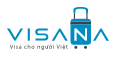 Người làm đơn(ký tên) 